TDI 家长/监护人同意书为促进幼儿和家庭福祉而建立社区伙伴关系主要研究者:     Martin Guhn博士，卑诗大学人类早期学习合作伙伴助理教授                     电子邮件: martin.guhn@ubc.ca; 电话: 604-827-5784共同研究者:     Barry Forer博士, 卑诗大学人类早期学习合作伙伴研究助理项目联系人:     Kira Koepke, 卑诗大学人类早期学习合作伙伴TDI研究项目协调员                      电子邮件: tdi@help.ubc.ca; 电话: 604-822-8765资金来源:        Social Sciences and Humanities Research Council (SSHRC)                     Vancouver Foundation尊敬的家长/监护人，我们想邀请您参加幼儿发展调查工具Toddler Development Instrument (TDI) 这个项目。TDI是由家长、监护人、儿童早期发展专业人士、政策制定者和研究人员作出建议下而制定给有12-24个月大的儿童的家长/主要监护人填写的问卷调查。TDI的目的是收集关于幼儿和他们家人在孩子早期的经历和需求的信息。在我们了解这些经历的同时，我们可以用这些信息增强家庭和社区的资源。反过来，更好的资源可以更进一步支持各个儿童、家庭和社区。我参与项目的角色是什么？我们邀请您通过填写TDI问卷而参加这个项目。TDI包括幼儿日常活动相关的问题– 例如，玩耍、饮食习惯。TDI也会问起您作为看护人相关的问题，还有您家里获得的支援相关的问题 - 例如，社区资源享用的方便性、看护人的身心健康。完成TDI问卷需要10-15分钟。您不需要回答让您感到不自在的问题。因为这是一个新的项目，我们也想知道您对TDI的想法。因此，我们也恳求您填写反馈表。完成反馈表需要大约5分钟。您提供的反馈可以帮我们改进TDI的清晰度和易用性。是否完成TDI问卷完全由您决定。您可以选择不参与或随时停止回答。如果您决定停止回答，您做出的答案将不会列入这项研究。这不会对您或您使用的幼儿早期发展服务有负面的影响。我的TDI资料会怎样处理？通过TDI收集的所有资料将会在总体层面汇报。为了保护您的隐私，我们会将您对问卷的回答与来自您居住地区的家长的回答合并处理。HELP研究员也会制作居住地区简要结果的公开地图。HELP不会发布少于35个儿童资料的地区。HELP在Aboriginal Steering Committee 的指引下尊重第一民族的OCAP® (拥有权、控制权、获用权及管有权)原则或其他社群道德准则。HELP 绝不公开报告原住民TDI 资料或把其用作与其他资料比较之用。 我的隐私如何得到保护？
HELP负责保护所有TDI项目数据的安全。所有TDI项目的数据将保存在UBC一处安全的研究环境中。能够辨认您或您孩子身份的信息（例如，孩子的生日、性别、邮政编码、个人健康号码）将与您在问卷做出的回答分开保存。这样做才能让您对本问卷调查的回答不被别人识别您或您的孩子的身份。这些有关个人身份信息仅用于根据联邦、省及领地的隐私法律批准的研究项目，包括未来有可能的数据关联。如果对您孩子TDI数据隐私方面存在任何顾虑，请通过电子邮件联系HELP的隐私专员: privacy@help.ubc.ca。您的社区将如何获益？本项目获得的信息可以帮助我们了解在社区层面幼儿与他们家人的经验。这个资料可以为儿童早期计划和政策提供能够改进计划和政策更有支持力的信息。补偿：我们非常感谢您抽空参加这个项目。为了感谢您抽空填写TDI问卷，完成TDI问卷后您会有机会参加 $50礼品卡的抽奖活动。在哪里可获得本项目更多信息？如果您对本项目有任何疑问，您可以联系研究项目协调员Kira Koepke (tdi@help.ubc.ca或致电604-822-8765) 或我本人 (martin.guhn@ubc.ca 或致电604-827-5784)。如果您有任何关于您作为研究参与者的权利或您参与这项研究期间的体验有顾虑或投诉，您均可拨打UBC研究伦理办公室的研究参与者投诉专线：604-822-8598。如果您不是本地人或需要拨打长途电话也可发电子邮件至 RSIL@ors.ubc.ca 或拨打免费电话1-877-822-8598。 
敬祝尊安，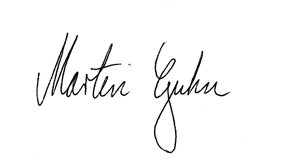 Martin Guhn博士助理教授人类早期学习合作伙伴